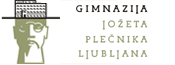 Šubičeva ulica 1SEMINARSKA NALOGA PRI PSIHOLOGIJIALKOHOLIZEM MED SREDNJEŠOLCIKAZALO:1.	POVZETEK IN KLJUČNE BESEDE............................................	31.1 	Povzetek..............................................................................................	31.2 	Ključne besede....................................................................................	32.	NAMEN RAZISKAVE.....................................................................	33.	TEORETIČNI UVOD.......................................................................	33.1	Alkohol................................................................................................	33.1.1	Standardna merica alkohola.................................................................	43.2	Kaj je alkoholizem...............................................................................	43.3	Uživanje alkohola med mladostniki.....................................................	53.4	Z alkoholom lahko postanejo zasvojeni tudi mladostniki....................	63.5	Razširjenost uživanja alkohola.............................................................	63.6	Zakonske odločbe v zvezi z alkoholom...............................................	63.6.1	Zakon o omejevanju porabe alkohola..................................................	63.6.2	Zakon o varstvu javnega reda in miru..................................................	63.6.3	Zakon o varstvu cestnega prometa.......................................................	74.	CILJI IN HIPOTEZE........................................................................	74.1	Cilji.......................................................................................................	74.2	Hipoteze................................................................................................	75.	METODE DELA................................................................................	85.1	Opis vzorca dela...................................................................................	85.2	Opis merskih instrumentov..................................................................	85.3	Postopek zboranja podatkov................................................................	85.4	Statistična obdelava podatkov.............................................................	86.	REZULTATI......................................................................................	87.	INTERPRETACIJA..........................................................................148.	SKLEPI...............................................................................................159.	VIRI.....................................................................................................1610.	PRILOGE........................................................................................... 1610.1	Anketa...................................................................................................161.	POVZETEK IN KLJUČNE BESEDE1.1	PovzetekAlkohol postaja vedno večji problem v današnji družbi, s seboj pa ne prinaša le ekonomskih in socilanih, temveč tudi fiziološke posledice. Vpliva na posameznikovo osebnost, medsebojne odnose, delovno sposobnost, telesno in duševno zdravje ter družbeni položaj. Ravno zaradi tega je potrebna skrbna obravnava pitja alkohola že pri mladostnikih.Alkohol je med srednješolci najbolj razširjena oblika omame. Večina, dekleta v malo manjšem številu, se je že večkrat opila. Dijaki so prepričani, da  alkohol dobro vpliva na njihovo počutje in razpoloženje. Pijejo predvsem za zabavo. Poznajo sicer škodljive posledice pitja, vendar ker jih ne občutijo takoj, pozneje o njih ne razmišljajo več. Starši slovenskih srednješolcev imajo izjemno popustljiv odnos do alkohola. Večina staršev je seznanjena, da njihov otrok uživa alkoholne pijače in jim to tudi dovoljuje.  Zaskrbljujoče je tudi dejstvo, da  večina mladostnikov prvič poizkusi alkohol že med 12. in 14. letom starosti, pri tem pa jih največkrat vodi starejša oseba – starši.1.2	Ključne besede: alkohol, alkoholizem, zasvojenost, zdravstvene in socialne posledice, srednješolec2.	NAMEN RAZISKAVEVse več mladih se podaja v alkoholizem. Tako kot narašča pitje pri mladih po vsej Evropi, se tudi mladina v Sloveniji čedalje pogosteje opiva. Dosedanje raziskave kažejo, da so poglavitni razlog za uživanje alkohola pri mladih prav osebe iz vsakdanjega okolja, ki dajejo mladim vzor in jim nakazujejo smernice, kako se obnašati do alkohola. Kakšen je odnos do pitja alkohola  dijakov na naši šoli, sem hotel ugotoviti s to seminarsko nalogo. V raziskavi me je zanimalo predvsem:kdaj in s kom mladi začnejo z uživanjem alkohola,kako pogosto pijejo in kakšni so vzroki za uživanje alkohola,ali se mladi zavedajo posledic pitja inali starši vedo za nihovo opijanje.3.	TEORETIČNI UVOD3.1 	Alkohol           Človek se že tisočletja srečuje z alkoholom. Uživali so ga že naši davni predniki, saj so manjše količine alkohola že v gnijočem sadju. Kmalu ga je človek znal pridelovati tudi sam in danes ga poznamo v različnih oblikah: od piva, vina do žganih pijač. V majhnih, omejenih količinah ima pozitvne učinke na razpoloženje in celo na preprečevanje ishemične bolezni srca in ishemične oblike možganske kapi. Njegova zloraba pa je pripeljala do mnogih težav v družbi.Alkohol je dejavnik tveganja na negativne posledice za zdravje, srečo in blaginjo ljudi. Uživanje alkohola ima kratkoročne in dolgoročne zdravstvene ter socilane posledice. Vpliva na posameznikovo osebnost, medsebojne odnose, delovno sposobnost, telesno in duševno zdravje ter družbeni položaj. Še posebej so posledice opazne in zaskrbljujoče pri mladostnikih.Alkohol je podobno kot sladkor hrana, ki daje energijo (kalorije), vendar ne daje niti enega od hranil, ki jih potrebuje človeško telo. Alkohol, ki ga popijemo po jedi, se vsrka mnogo kasneje, kot če ga popijemo na prazen želodec. Upočasni človekovo dejavnost in slabi učinkovitost osrednjega živčevja. Zaznavanje in miselna dogajanja so počasnejša, usklajeno gibanje je vedno bolj oteženo. Hitra odzivnost ni mogoča. Zastrupitev z velikimi količinami povzroči bluvanje, čemur sledi glavobol, bolečine v želodcu.Uživanje alkoholnih pijač je povezano z zdravjem na dva načina:stalno uživanje alkoholnih pijač v velikih količinah , ki je vzrok za številne kronične bolezni,alkoholno opijanje (pitje večje količine alkoholnih pijač ob posameznih priložnostih), ki je vzrok za poškodbe in samopoškodbe.(http:/www.mf.uni-lj.si)3.1.1	 Standardna merica alkoholaMerica ali enota količine alkohola je 10 gramov, to je približno mali kozarec 1dcl vina ali 2,5 dcl piva ali šilce 0,3 dcl žgane pijače ali 2,5 dcl sadnega mošta. Zgornja meja manj škodljivega pitja je 14 meric alkohola tedensko za moške in 7 meric za ženske ter starejše od 65 let, pod pogojem: da dnevna mera ni več kot dve merici pri moškem in 1 merica pri ženski in starejšim od 65 let, da ob eni priložnosti ne popije več kot 5 meric moški in 3 merice ženska ter starejši od 65 let, da so dva do trije dnevi v tednu povsem brez alkohola, da ne pije na prazen želodec, v duševni stiski ter v tvegani ali zahtevni situaciji, da je človek odrasel, da ne vozi ali uporablja strojev, ne dela z nevarnimi snovmi, ne jemlje zdravil in nima določenih bolezni, npr. božjast, prebolene poškodbe glave, bolezni jeter in trebušne slinavke, povišane telesne temperature, ni odvisen od alkohola ali drugih drog – v teh in podobnih primerih se pitje alkohola povsem odsvetuje (Ramovš, 2007).3.2	Kaj je alkoholizem ?Alkoholizem je redno in prekomerno uživanje alkohola, ali pa očitna znamenja alkoholne zastrupitve na osrednjem živčevju in raznih organih:AKUTNI ALKOHOLIZEM se primeri vsakemu, ki zaužije preveč alkohola, ne glede na to ali sicer redno pije ali ne. Ko alkohol v telesu izgori, znamenja zastrupljenosti izginejo, lahko pa ostane »maček«. Huda alkoholna zastrupljenost je smrtno nevarna.KRONIČNI ALKOHOLIZEM je stanje, ko je človek odvisen od alkohola in se mu ne more več odpovedati. To je prava bolezen, ki je povezana z osebnostnimi motnjami.Za človeka, nagnjenega k alkoholu je značilna potreba, da bi premagal anksioznost in potrtrost, povzroča pa dobro znano napredovanje pri uživanju alkohola: od pitja zaradi družabnosti, prek pitja ob vsaki priložnosti do morebitne TELESNE ODVISNOSTI.»Alkoholiztem je bolezen, ki jo je treba tako kot druge bolezni zdraviti. Bolezen se kaže tako, da bolnik ne more prenehati piti alkoholnih pijač. Ščasoma postane od alkohola odvisen, potrebuje ga vsak dan in že po majhni količini zaužitega alkohola je pijan. Če alkohola nekaj časa ne pije, se začne tresti, postane nemiren, agresiven, dobi krči po telesu, začne se mu blesti. »(Končnik Goršič, 2004,str.75)Možne vzroke za nastanek alkoholizma bi lahko razdelili v tri skupine teorij:BIOLOŠKE – genetska teorija dokazuje, da alkoholizem, če že ni dedna bolezen , pa obstaja vsaj predispozicija za nastanek alkoholizma;PSIHOLOŠKE – pojasnjujejo nastanek alkoholizma kot posledico motnje osebnosti alkoholika;SOCIOKULTURNE – uživanje alkoholnih pijač je povezano z verskimi rituali in normami. Takšni vzroki so: poklic, starostno obdobje, ekonomski dejavniki...Večina strokovnjakov, ki proučuje alkoholizem, razvršča odnos do alkohola v pet kategorij:1.   Abstinenti so tisti, ki nikoli ne pijejo alkohola. teh je zelo malo.2.   Zmerni pivci so ljudje, ki se držijo določenih norm pitja. Teh pivcev je največ.3.   Alkoholiki so ljudje, ki so z dolgotrajnim čezmernim uživanjem alkohola postali od njega      odvisni psihično in fizično. zaradi tega so se pri njih razvile duševne in telesne okvare in       družbene težave.4.   Alkoholiki z nepopravljimi posledicami so ljudje ki jim ni več mogoče pomagati.5.   Zdravljeni alkoholiki je posebna skupina ljudi, ki ima po zdravljenju težave s      prilagajanjemna nov način življenja.(Anton Prijatelj,1992 Pijem torej sem?, str. 29)3.3	 Uživanje alkohola med mladostnikiAlkohol postaja vedno večji problem v današnji družbi, s seboj pa ne prinaša le ekonomskih (manjša delovna produktivnost, brezposelnost...) ali socialnih (slabši uspeh v šoli, ločitve...), temveč tudi fiziološke (zasvojenost, škodljivi učinki na organe in organske sisteme) posledice.Ravno zaradi tega je potrebna skrbna obravnava pitja alkohola že pri mladostnikih.Adolescenca je najbolj burno obdobje otrokovega življenja. To je čas hitrega telesnega razvoja in velikih čustvenih sprememb. Mladostnik začne resneje spoznavati svet, ki ga obdaja, išče svoje mosto v njem, išče n ova doživetja. Iskanje novih in vznemirljivih izkušenj je povezano z večanjem nevarnosti in večjim tveganjem. Zelo pomemben člen v verigi odraščanja postanejo mladostnikovi sovrstniki. Prijatelji so vir novih izkušenj in ogledalo za preverjanje in utrjevanje lastnikh stališč, vrednot in vedenja. V tem obdobju se mladi srečajo z alkoholom, cigaretami in drogami.Izsledki raziskav kažejo, da so razlogi zaradi katerih mladi posegajo po alkoholnih pijačah številni: uživanje alkoholnih pijač kot način zabave in sprostitve, večja komunikativnost, lažje navezuovanje stikov, večja samozavest oziroma boljša samopodaba, doživljanje sreče, občutek boljše sprejetosti med starejšimi sovrstniki, poistovetenje s svojimi vzorniki (starši, medijskimi zvezdami...). Mladi se sicer zavedajo škodljivih posledic pitja alkoholnih pijač, kljub temu pa se opaža, da so v porastu tvegane oblike uporabe alkohola, kot je na primer načrtno opijanje v čim krajšem času ali večdnevno popivanje. (http:/www.mf.uni-lj.si)3.4  Z alkoholom lahko postanejo zasvojeni tudi mladostnikiZaradi manjše telesne teže in posebnosti presnove lahko najstniki, če uživajo alkohol, veliko prej postanejo odvisni od alkohola. Ker je nagnjenost k alkoholu po svoje dedna, so otroci alkoholikov v večji nevarnostida tudi sami postanejo zasvojeni z alkoholom, kot pa otroci, katerih starši ne pijejo. Otroci alkoholikov se zelo zgodaj seznanijo z alkoholom. zaradi stališča, ki ga alkoholik širi v svoji družini, da namreč alkohol ni nevaren, je otrok prepričan da je to res! ker alkoholik meni, da mu pitje pomaga razreševati stiske, otrok napačno sklepa, da lastne teževa lažje rešiš, če se ohrabriš z alkoholom. Mladostniki mislijo, da je pitje izraz odraslosti in moči in spregledajo, da je odraz šibkosti in nemoči (Končnik Goršič, 2004).3.5	 Razširjenost uživanja alkoholaPo evropski raziskavi o razširjenosti alkohola in preostalih drog med srednješolsko mladino na Dolenjskem, 7 % dijakov nikdar v življenju ni poskusilo alkohola. Preostalih 93 % dijakov je alkohol že pilo, več kot 40-krat 32 % dijakov. Več deklet še ni poskusilo alkohola oz. so ga pila manj kot 19-krat, nasprotno pa je več fantov kot deklet pilo alkohol več kot 20-krat.30 % dijakov v življenju še ni bilo opitih (23 % fantov in 38 % deklet), več kot 20-krat je bilo pijanih 18 % dijakov. Več deklet ni bilo nikdar opitih, več fantov je bilo v življenju opitih 10-krat ali pogosteje (Radešček, 2004).3.6	 Zakonske določbe v zvezi z alkoholom3.6.1	 Zakon o omejevanju porabe alkohola Zakon določa, da je prepovedana prodaja alkoholnih pijač osebam mlajšim od 18 let (prodajalec sme od vsake osebe zahtevati, da izkaže svojo starost z ustreznim dokumentom) in osebam, ki kažejo očitne znake opitosti. Zakon prepoveduje tudi prodajo alkoholnih pijač med 21. uro in 7. uro naslednjega dne, razen v gostinskih obratih, v katerih pa je prepovedana prodaja žganih pijač do 10. ure dopoldan. S tem zakonom je tudi prepovedana prodaja oziroma ponudba alkoholnih pijač v stavbah in pripadajočih zemljiščih, kjer se izvajata vzgojno - izobraževalna in zdravstvena dejavnost, v športnih objektih v katerih poteka športna prireditev in sicer eno uro pred začetkom prireditve in med samo prireditvijo, pa tudi na med delovnim časom na delovnem mestu. Prav tako prodajalci alkoholnih pijač morajo imeti v prodaji vsaj dve različni vrsti brezalkoholnih pijač, ki sta cenovno enaki ali cenejši od najcenejše alkoholne pijače. 3.6.2	 Zakon o varstvu javnega reda in miru Ta zakon osebam, mlajšim od 16 let, med 24. uro in 5. uro zjutraj, prepoveduje vstop in zadrževanje brez spremstva staršev, rejnikov ali skrbnikov v gostinskih obratih in na prireditvah, kjer se toči alkoholne pijače, odgovorni osebi v gostinskem lokalu ali na prireditvi pa dovoljuje, da sme od vsake osebe zahtevati, da izkaže svojo starost z ustreznim dokumentom.  3.6.3	 Zakon o varnosti cestnega prometa S tem zakonom je vozniku prepovedano voziti vozilo v cestnem prometu, če je pod vplivom alkohola, poleg tega pa na sovoznikovem sedežu in na motornem vozilu ne sme voziti osebe, ki je očitno pod vplivom alkohola. Zakon določa največjo še dovoljeno količino alkohola v organizmu pri voznikih v cestnem prometu, to je 0,5g alkohola/kg krvi ali 0,24mg alkohola/l izdihanega zraka, določa pa tudi kateri vozniki ne smejo imeti alkohola v organizmu (voznik začetnik, poklicni vozniki, voznik, ki prevaža skupino otrok, učitelj vožnje in kandidat za voznika med usposabljanjem.(http://www.uradni- list.si/1/objava.jsp?urlid=200315&stevilka=589). 
4.	 CILJI IN HIPOTEZE4.1	 CiljiŽelim ugotoviti kdaj so moji sovrstniki  prvič začeli uživati alkohol, kdaj so se prvič opili in s kom so prvič poizkusili alkohol. Zanima me zakaj se pravzaprav  mladi odločamo za pitje alkoholnih pijač in pogostost uživanja le teh. Potrditi želim trditve, da starši večinoma vedo, da se njihovi otroci omamljajo z alkoholom. Zanima me tudi, kakšna je razlika pri pitju alkoholnih pijač med fanti in dekleti.4.2	Hipoteze Vsi srednješolci so že pred 15. letom poizkusili alkohol. Vsi srednješolci so se  napili že pred 18. letom. Vsi srednješolci so prvič poizkusili alkohol v prisotnosti staršev. Fantje se  večkrat napijejo kot dekleta. Prvič so se  napili zaradi vrstnikov. Srednješolci so se  že napili s partnerjem. Srednješolci pijejo alkohol pred zabavo za boljše razpoloženje na zabavi.  Srednješolci se napijejo tudi zaradi frustracij. Starši vedo da se  njihovi otroci uživajo alkoholne pijače. Tudi starši posegajo po alkoholnih pijačah. Srednješolci se zavedajo slabih posledic alkohola.5.	METODE DELA5.1	Opis vzorca delaV raziskavo sem vključil dijake 4. letnika Gimnazije Jožeta  Plečnika. Vseh dijakov ki so predstavljali vzorec je 51 , od tega je 27 deklet kar predstavlja 53% celotnega vzorca, fantov pa je 24, kar zavzema 47% vzorca.5.2	Opis merskih instrumentovMaterial za raziskavo sem dobil na osnovi ankete, ki je sestavljena iz 11. vprašanj (v prilogi). Od tega so 3 vprašanja kombiniranega tipa, 6 vprašanj je  zaprtega tipa in 2 vprašanji sta odprtega tipa.  Vprašanja sem sestavil sam. Anketa je bila anonimna.5.3	Postopek zbiranja podatkovAnketo sem dal rešiti dijakom 4. letnika. Vsa potrebna navodila za reševanje so bila napisana na anketi. Dijaki so na vprašanja odgovarjali z obkroževanjem v naprej danih odgovorov pri 6 vprašanjih, z možnostjo dopisa svojega odgovora pri 3 vprašanjih in pri 2 vprašanjih z dopisom svojega odgovora.5.4	Statistična obdelava podatkovPodatke dobljene pri raziskavi sem vnesel v tabele in jih prikazal z grafi. Pri obdelavi podatkov sem uporabil računalniški program Microsoft Office Word.6. 	REZULTATI1. Pri katerih letih si prvič poizkusil/a alkohol?Ugotovil sem, da so fantje prišli največkrat prvič v stik z alkoholom med  11 letom medtem ko dekleta med  13 letom. Fantje so tudi prej poizkusili alkohol in sicer 4,2 %že pri 5. letih. 3,7% deklet pa je prvič poizkusilo alkohol šele pri 16. letih.2.S kom si prvič poizkusil/a alkohol?Največ dijakov je prvič poizkusilo alkohol pri starših od tega 70,3 % deklet in 83,3 % fantov in samo 29,6 žensk in 16,6 fantov pri prijateljih.3.Koliko si bil/a stara ko si se prvič napil/a?Nekateri fantje (8,3%) in dekleta (3,7%) so se prvič napili že pri 11 letih. Največ deklet se je prvič napilo med 14 ali 15 letom, medtem ko se je največ fantov prvič napilo med  15 letom. 3,7% deklet in 4,1% fantov se je prvič napilo šele pri 18 letih,  7,4% deklet se sploh še ni napilo. 4. Zakaj si se ga prvič napil/aNajveč anketirancev se je prvič napilo zaradi zanimanja kako je biti pijan, od tega 55,5% deklet in kar 75% fantov. Zaradi pritiska prijateljev se je prvič napilo 33,3% deklet in 20,8% fantov. 4,2% fantov ne ve zakaj se ga je prvič napilo, 3,7% deklet se ga je pa napilo zato ker so vsi ostali v družbi pili.5.Kolikokrat se ga napiješ?Nobeden, niti fantje niti dekleta ne pijejo več kot 1-krat na teden. Fantje v povprečju uživajo alkohol pogosteje kot dekleta, fantje se ga največkrat napijejo, od 1-krat na teden do 2-krat na mesec, medtem ko dekleta se ga največkrat napijejo 1-krat na 2 meseca ali manjkrat.6.Ali se opijaš tudi s partnerjem?63% deklet se  je že napilo s partnerjem in skoraj enako fantov se ni napilo s partnerjem. Če že,  kolikokrat?Tista dekleta ki so pri prejšnjem vprašanju odgovorili z da , se jih je največ s partnerjem napilo 2-3-krat. Pri fantih so pa vsi odgovori  skoraj enako pogosti.7.Zakaj se  napiješ?Največ srednješolcev tako fantNov kot deklet so odgovorili da se največkrat napijejo za zabavo,7,4 % deklet in 4,2% fantov se napije zaradi frustracij  nobena ženska se ne napije zaradi zabave in uspeha v šoli ali drugje, se pa 7,4 % deklet in 8,3% fantov napije zaradi vseh razlogov.8. Ali pred odhodom na  zabavo piješ alkohol za boljše razpoloženje?Dijaki so največkrat odgovorili da včasih zaužijejo alkohol za boljše razpoložeenje pred zabavo, od tega 40,7% deklet in 41,7%  fantov. Velik odstotek dijakov je tudi odgovorilo da zaužije alkohol pred zabavo in to kar 37,5%.  33,3% deklet in 20,8% fantov nikoli ne zaužijejo alkohola pred zabavo.9.Ali ob pitju alkohola pomisliš na slabe posledice pitja alkohola?Kar 58,3% fantov nikoli ne pomisli na slabe posledice  ob pitju alkohola, nekateri (37,5%) se le včasih zavedajo posledic in zelo malo srednješolcev (4,2%) vedno pomisli na slabe učinke. Dijakinje so prav teko največkrat odgovorile z ne vendar je ta odstotek nekoliko manjši (48,1%) ampak pri njih je pa drugi najbolj pogost odgovor da se zavedajo posledic pitja alkohola (37%).10.Ali tvoji starši vedo da uživaš alkoholne pijače?Tako dekleta (88,8%) in fantje (62,5%) so odgovorili da njihovi starši vedo da uživajo alkohol nihče ni odgovoril da starši ne vedo in 11,2%  srednješolk in 37,5% sredješolcev je odgovorilo da ne vedo ali so starši seznanjeni z njihovim pitjem alkoholnih pijač.11.Ali tvoji starši uživajo alkoholne pijače?Kar 88,8% deklet in 91,6% fantov je odgovorilo da njihovi starši uživajo alkoholne pijače in samo 11,2% deklet in 8,4% fantov, da njihovi starši ne uživajo alkoholnih pijač.7.	INTERPRETACIJARezultati ankete so skoraj v celoti potrdili prvo hipotezo, saj  je večina dijakov prvič zaužila alkohol še pred 15. letom starosti. Prav tako so skoraj vsi srednješolci že bili opiti, izjema jele pri nekaj dekletih. Tak rezultat je bil pričakovan, saj se odnos do alkohola oblikuje že v zgodnjem otroštvu. Prevzet je od staršev, sorodnikov, vzgojiteljev, prijateljev, vrstnikov.  Prve požirke alkoholne pijače večina mladih naredi pod vodstvom odraslega človeka. To so potrdili tudi anketiranci, saj jih je več kot dve tretjini odgovorilo, da so se srečali z alkoholom v  prisotnosti staršev. S tem je potrjena tudi moja tretja hipoteza. Prav tako so rezultati ankete pokazali, da fantje večkrat posežejo po alkoholu kakor dekleta. To lahko primerjamo z evropsko raziskavo o razširjenosti alkohola med srednješolsko mladino na Dolenjskem, kjer več deklet ni bilo nikdar opitih, več fantov pa je bilo opitih desetkrat pogosteje (Radešček,2004). Peta hipoteza, da se večina srednješolcev prvič opije zaradi vrstnikov ne drži. Čeprav imajo v času odraščanja velik pomen mladostnikovi sovrstniki, je pri mojih sošolcih prevladala radovednost. Več kot 50% dijakov se je prvič opilo prav iz radovednosti.Zanimivo je, da se večina deklet opija s svojim partnerjem, kar pa ne velja za fante. Rezultati iz 5.  in 6. vprašanja ankete so pokazali, da se dekleta večinoma udajajo alkoholu kadar so s svojim partnerjem, fantje pa kadar so v družbi s prijatelji. Ob tem se mi poraja misel, da dekleta uživajo alkohol zaradi večje samozavesti oziroma boljše samopodobe, občutka sreče in večje komunikativnosti predvsem v odnosu do svojega partnerja. Kar polovica vseh uživa alkohol zaradi boljšega razpoloženja in zabave, vendar se ne opijajo pred zabavo, kar je izničilo mojo sedmo hipotezo. Le malo dijakov, cca 10% se opija zaradi težav in frustracij.Skoraj vsi dijaki so odgovorili da njihovi starši tudi uživajo alkohol in da tudi vedo, da se njihovi otroci opijajo. Ali se starši zavedajo, kako velik je problem alkoholizma pri nas?  V Sloveniji je razširjenost pitja vina in drugih alkoholnih pijač nekakšna nacionalna danost. Lahko celo trdimo, da je družba do uživanja alkoholnih pijač tolerantnejša, do njih posledic pa indiferentnejša, saj ima dosti drugih pomembnejših skrbi. Hkrati pa se soočamo z neomejeno proizvodnjo, distribucijo in potrošnjo alkohola, ki je eden od temeljnih pogojev za nastanek alkoholizma in širjenja njegovih posledic.(http://www.lovrenc.si/datoteke/vsebina/las-v-obcini-lovrenc-na-poohorju/70_Razsirjenost_alkoholizma_-_diplomska.pdf)Kaj pa posledice in odvisnost od alkohola? Ali se srednješolci tega zavedamo? Odgovori so sicer potrdili mojo zadnjo hipotezo, da  mladi poznajo posledice prekomernega pitja alkohola, vendar ob opijanju o tem ne razmišljajo. 8.	SKLEPIV svoji raziskavi sem ugotovil, da so srednješolci zelo naklonjeni alkoholu. Prišel sem do sklepa, da otrok prve požirke alkohola naredi pod vodstvom odraslega človeka. Prav tako sem ugotovil, da izmed mnogih razlogov, zakaj se mladostnik zateka k alkoholu, najbolj izstopa radovednost in želja po zabavi in sproščenosti. Vse to je zaskrbljujoče, še posebno če se zavedamo, da je alkohol med mladimi najbolj razširjena omama. Poleg tega je tudi najbolj dostopen. Iz odgovorov v anketi lahko sklepam, da mladi uživajo alkohol še pred 18. letom starosti, kar pomeni da gostinci in trgovci zakonskih določb v zvezi z alkoholom ne upoštevajo dovolj.Zakaj sem izbral to temo? Da, tudi sam sem v skupini srednješolcev, ki so se že večkrat napili.Zanimalo me je, kako moji vrstniki gledajo na problem alkoholiziranosti med mladimi. Verjamem, da so bili odgovori v anketi iskreni, saj je bila zagotovljena anonimnost. Čepravsrednješolci poznamo posledice, ki jih povzroča alkohol, se jih ne zavedamo in o njih ne razmišljamo dovolj. Ta naloga mi je odprla nov, poglobljen pogled na problematiko alkoholizma med srednješolci. Vsekakor bom izbiral alternative, kako se zabavati in sproščati na bolj konstruktiven način, kot se predajati omami.Pomankljivost moje seminarske naloge je predvsem ta, da je bil vzorec premajhen, da bi lahko rezultate posploševal za celotno populacijo srednješolcev. Moral bi naključno izbrati več srednjih šol v Sloveniji, ob tem pa zajeti tudi vse letnike. 9.	VIRIMojca Bevc Stankovič,.... (2003) Preprečimo odvisnosti, Ljubljana, Društvo za zdravje srca in ožilja Slovenije;Darja Boben – Bardutzky,...(2010) Pot v odraslost – z ali brez alkohola?, Ljubljana, Društvo žarek upanja;Irena Dogša, Ignac Schmidt (1997) Droge? Ne, hvala!, Ljubljana, Zavod Republike Slovenije za šolstvo;Vladimir Hudolin (1969) Alkoholizem, priročnik za višje razrede osnovnih šol, Ljubljana, Republiški odbor Rdečega križa Slovenije;Končnik Goršič,N (2004), Moj otorok odrašča,Ljubljana, Mladinska knjiga;Anton Prijatelj (1992), pijem, torej sem?,Novo mesto, Dolenjska založba;Radšček D.(2004),Espad Dolenjska 2003, Regijsko poročilo,Novo mesto, Mestna občina Novo mesto;Ramovš J. in Ramovš K.(2007),Pitje mladih, Ljubljana, Inštitut Antona TrstenjakaAlkoholizem med mladimi, dostopno na spletnem naslovu http:/www.mf.uni-lj.si/Zakon o omejevanju porabe alkohola, dostopno na spletnem naslovu:http:/www.uradni-list.si/1/objava.jsp?urlid=200315&stevilka=589 (http://www.lovrenc.si/datoteke/vsebina/las-v-obcini-lovrenc-na-poohorju/70_Razsirjenost_alkoholizma_-_diplomska.pdf10.	PRILOGE10.1		AnketaSem dijak 4. letnika Gimnazije Jožeta Plečnika in v maturitetni seminarski nalogi pri psihologiji raziskujemna temo »ALKOHOLIZEM MED MLADOSTNIKI«. Anketa je anonimna, zato prosim za iskrene odgovore. Rešuješ tako, da pri vsakem vprašanju obkrožiš ustrezno črko oziroma izpolniš prazno polje.VPRAŠALNIKSPOL:        M        Ž1. Pri katerih letih si prvič poizkusil/a alkohol?    ___________________________________2. S kom si prvič poizkusil/a alkohol?a)  s staršib)  s prijateljic)  drugo: ______________________3. Koliko si bil/a star/a ko si se prvič napil/a?____________________________________4. Zakaj si se prvič napil/a?a) Zaradi spodbujanja prijateljevb) Ker me je zanimalo kako je biti pijan/ac) drugo: _____________________________5. Kolikokrat se ga napiješ?a)  več kot 3-krat na tedenb)  2-krat na tedenc)  1-krat na tedenč)  2-krat na mesecd)  1-krat na mesece)  1-krat na 2 meseca ali manjkrat6. Ali se opijaš tudi s partnerjem?     Da          Ne    Če že, kolikokrat?     a) 1-krat    b) 2-3-krat    c) 4-5-krat    č) 6-krat ali večkrat7. Zakaj se  napiješ?a) zaradi zabaveb) zaradi uspehov (dobra ocena, dobil/a si vozniški izpit...)c) zaradi frustracij (slabe ocene, si se s kom skregal/a...)č) drugo: ________________________________8. Ali pred odhodom na zabavo piješ alkohol za boljše razpoloženje?       Da               Ne             Včasih9. Ali ob pitju alkohola pomisliš na slabe posledice pitja alkohola?        Da             Ne            Včasih10. Ali tvoji starši vedo da uživaš alkoholne pijače?       Da                 Ne            Ne vem11. Ali tvoji starši uživajo alkoholne pijače?       Da                   Ne